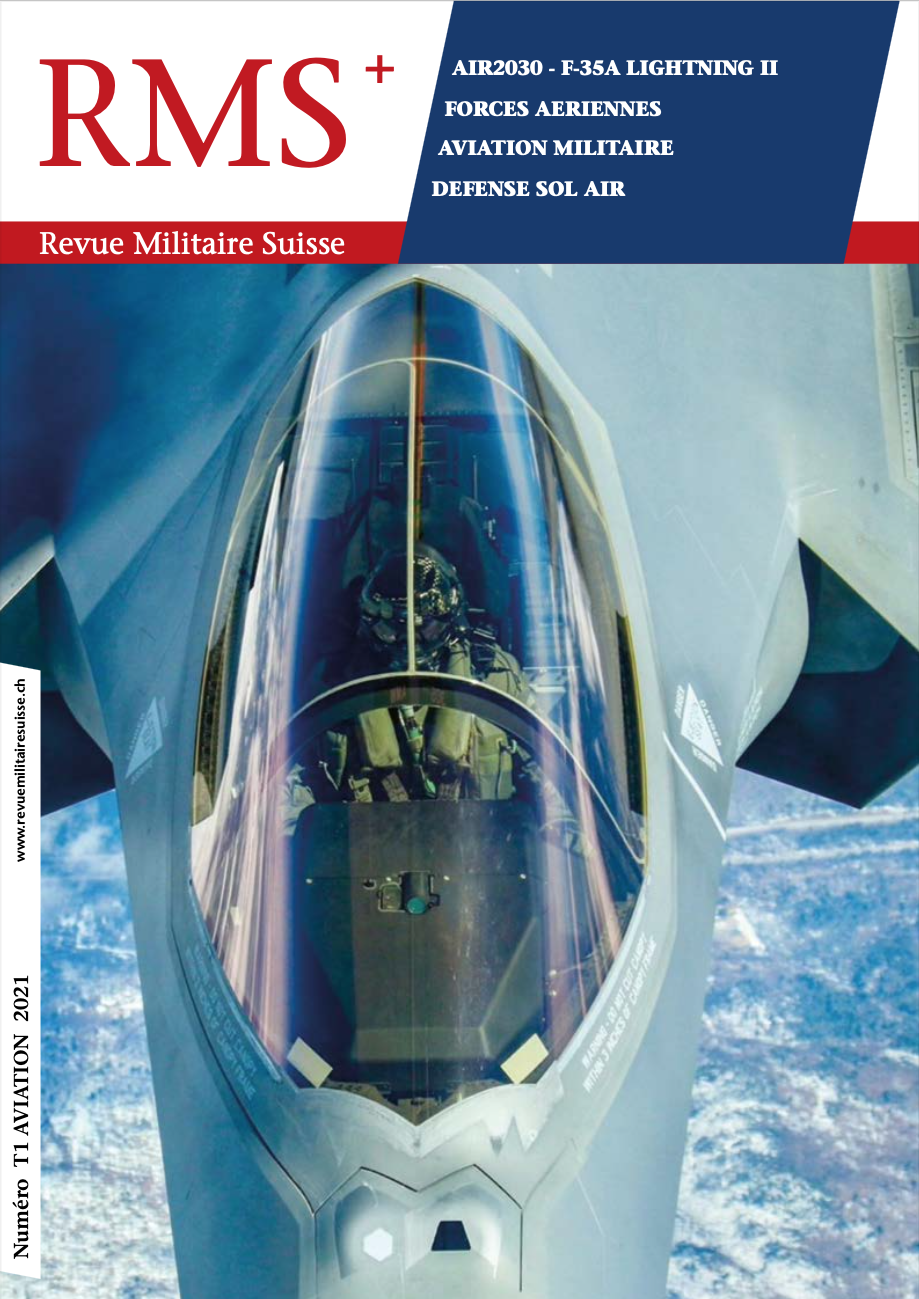 Journée d’étude et de conférences : Saint Nicolas 2021117 Avenue Général Guisan, 1009 PullySamedi 4.12.20210930 – 1200Colonel EMG Christian Oppliger, chef introduction du nouvel avion de combatPascal Kümmerling, journaliste spécialisé, AVIA NewsAir2030Le projet avion de combat (NKF) et les capacités opérationnelles à venirÉvaluation, décision et choix : F-35 AAcquisition et introduction du F-35 ADéfense aérienne au sol de demainNB : 	Les participants seront munis d’un pass Covid valide. Contrôles à l’entrée.	Un buffet dinatoire sera servi à l’issue des conférences et discussions.CENTRE D’HISTOIRE ETCENTRE D’HISTOIRE ET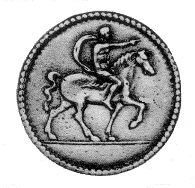 DE PROSPECTIVE MILITAIRESDE PROSPECTIVE MILITAIRES« L’histoire, création continue... »« L’histoire, création continue... »« L’histoire, création continue... »